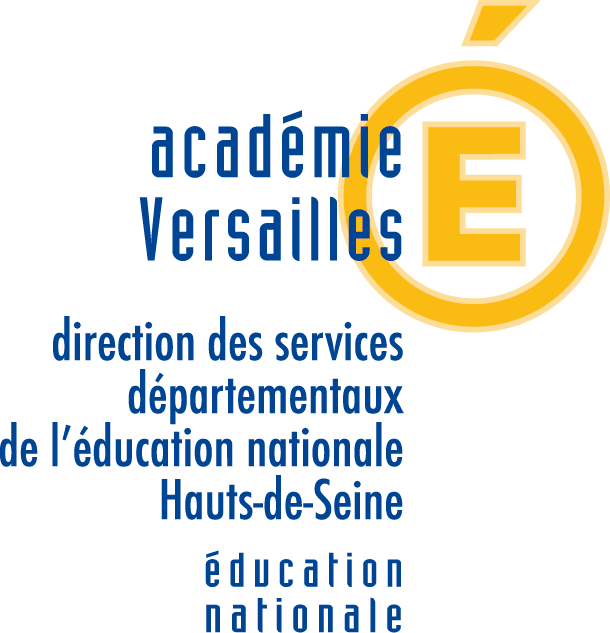 				Ecole Maternelle Ferdinand Buisson- ANTONYPROCES VERBAL DU CONSEIL D’ECOLE Date : 9 novembre 2023ParticipantsEnseignants: Mme Sylvie Favey (Directrice), Mme Stéphanie Pomeau, Mme Sandrine Cros, Mme Dorothée Hardy, Mme Isabelle Le Nardant, Mme Stéphanie Schlienger, Mme Aurore Mahé, M. Cyrille Michel, M. Ali AhmedReprésentants de la mairie: Mme Isabelle Rolland (adjointe au maire), Mme Corinne Pham-Pingal (conseillère municipale)Représentants des parents d’élèves (FCPE): Mme Charlotte Hucher, Mme Aline Clédat, M Olivier Ernoult, Mme Sophie Knusmann, Mme Sarah Benrabbah, M. Olivier KerblerParticipantsEnseignants: Mme Sylvie Favey (Directrice), Mme Stéphanie Pomeau, Mme Sandrine Cros, Mme Dorothée Hardy, Mme Isabelle Le Nardant, Mme Stéphanie Schlienger, Mme Aurore Mahé, M. Cyrille Michel, M. Ali AhmedReprésentants de la mairie: Mme Isabelle Rolland (adjointe au maire), Mme Corinne Pham-Pingal (conseillère municipale)Représentants des parents d’élèves (FCPE): Mme Charlotte Hucher, Mme Aline Clédat, M Olivier Ernoult, Mme Sophie Knusmann, Mme Sarah Benrabbah, M. Olivier KerblerParticipantsEnseignants: Mme Sylvie Favey (Directrice), Mme Stéphanie Pomeau, Mme Sandrine Cros, Mme Dorothée Hardy, Mme Isabelle Le Nardant, Mme Stéphanie Schlienger, Mme Aurore Mahé, M. Cyrille Michel, M. Ali AhmedReprésentants de la mairie: Mme Isabelle Rolland (adjointe au maire), Mme Corinne Pham-Pingal (conseillère municipale)Représentants des parents d’élèves (FCPE): Mme Charlotte Hucher, Mme Aline Clédat, M Olivier Ernoult, Mme Sophie Knusmann, Mme Sarah Benrabbah, M. Olivier KerblerOrdre du jour : Vie de l’école :Résultats des élections des représentants de parents d’élèves Vote du règlement intérieurBilan de rentrée, nombre d’élèves, Atsem, AESHProjet d’école et projets  diversActivités sportives, sorties, spectacles, lire et faire lire…Utilisation de Beneylu au sein de l’école et charte d’utilisation point COOPSécurité : gestion des entrées en dehors des horaires d’ouverture du portail ?Sécurité : port de casques lors des activités vélos/draisiennes ?Questions à la municipalitéRestauration : des quantités insuffisantes ?Quelles solutions pour gérer le réchauffement climatique dans l’école : ventilateurs, ombre dans la cour des grands, ... ?Ordre du jour : Vie de l’école :Résultats des élections des représentants de parents d’élèves Vote du règlement intérieurBilan de rentrée, nombre d’élèves, Atsem, AESHProjet d’école et projets  diversActivités sportives, sorties, spectacles, lire et faire lire…Utilisation de Beneylu au sein de l’école et charte d’utilisation point COOPSécurité : gestion des entrées en dehors des horaires d’ouverture du portail ?Sécurité : port de casques lors des activités vélos/draisiennes ?Questions à la municipalitéRestauration : des quantités insuffisantes ?Quelles solutions pour gérer le réchauffement climatique dans l’école : ventilateurs, ombre dans la cour des grands, ... ?Ordre du jour : Vie de l’école :Résultats des élections des représentants de parents d’élèves Vote du règlement intérieurBilan de rentrée, nombre d’élèves, Atsem, AESHProjet d’école et projets  diversActivités sportives, sorties, spectacles, lire et faire lire…Utilisation de Beneylu au sein de l’école et charte d’utilisation point COOPSécurité : gestion des entrées en dehors des horaires d’ouverture du portail ?Sécurité : port de casques lors des activités vélos/draisiennes ?Questions à la municipalitéRestauration : des quantités insuffisantes ?Quelles solutions pour gérer le réchauffement climatique dans l’école : ventilateurs, ombre dans la cour des grands, ... ?I. Vie de l’écoleRésultats des élections des représentants de parents d’élèves 
Les élections ont eu lieu la semaine du 9 au 13 octobre 2023. Avec 181 votants pour 366 parents inscrits sur les listes, le taux de participation est de 49.45%. Une seule liste étant représentée, c’est la FCPE qui obtient les 8 sièges au conseil d’école.
Attention, des consignes de vote mal comprises ont conduites à 8 votes nuls et 1 vote blanc.
Vote du règlement intérieur
Suivant les consignes de l’académie, un nouveau paragraphe sur le harcèlement a été rajouté dans la partie Vie scolaire.Présentation du protocole pHARe (https://www.education.gouv.fr/non-au-harcelement/phare-un-programme-de-lutte-contre-le-harcelement-l-ecole-323435) et de la méthode de préoccupation partagée.Il n'y a en général pas de harcèlement au niveau maternelle (grâce à la forte présence des enseignants et ATSEM qui désamorcent rapidement tout conflit), mais de la prévention est faite par exemple à travers le choix de certaines histoires pour sensibiliser les enfants.Le nouveau règlement intérieur est voté à l’unanimité.Bilan de rentrée, nombre d’élèves, Atsem, AESH
8 classes (200 élèves) : 3 GS de 25 enfants, 2 MS de 26 enfants, une PS/MS de 16 MS et 9 PS, 2 PS de 23 et 25 enfants
La demande institutionnelle de limiter les effectifs des GS à 24 enfants, n’est en pratique pas toujours réalisable, des enfants arrivant en cours d’année peuvent faire augmenter l’effectif à 25, voire plus.
Les prévisions actuelles pour la rentrée prochaine sont de seulement 187 enfants (75 enfants passant de GS en CP, et 62 enfants rentrant en PS), ce qui fait redouter une fermeture de classe. Une première décision sera annoncée en février 2024, puis ré-évaluée en juin et septembre 2024 en fonction des inscriptions..L’équipe éducative inclut également 7 ATSEM (1 par PS, 1 par MS, et 2 pour les 3 GS) qui ne pas toujours remplacées en cas d’absence, 2 AESH (accompagnant les enfants en situation de Handicap, 1 à temps plein, et 1 partagée avec des enfants d’élémentaire)Projet d’école et projets diversProjet développement durable/ éco-citoyen
Il s’agit d’un projet commun entre l’école maternelle, l’école élémentaire et le périscolaire sur le développement durable.
Ce projet déjà initié l’année dernière a conduit à la labellisation E3D niveau 1 de l’école maternelle. L’objectif cette année est d’obtenir la labellisation niveau 2 pour la maternelle et l’élémentaire.
Entre autres actions, ce projet inclut la mise en place d'un potager, l’éclosion de poussins à l’école puis la création d’un poulailler dont les poules seront données en fin d’année (famille, ferme ou associations), un atelier nature pour la classe 7 sur les animaux de la ville, la création et l’affichage par les GS de panneaux incitant à réduire la consommation d’eau, à éteindre les lumières…
Ce projet fait l’objet d’une demande de bourse au projet auprès de la mairie pour financer le poulailler.Continuation du projet d'école de l'année dernière  Le projet d'école est pluriannuel.Activités sportives, sorties, spectacles, lire et faire lire…SportBaby Volley pour les élèves de MS et GS à raison d’1h / Semaine (séances qui ont lieu en ce moment) : travail sur la mobilité, le lancer de ballon, etc...Demande de Baby Hand pour la 4eme période pour les élèves de MS et GSDemande d'Escrime pour la 4eme ou 5eme période pour les élèves de GSToutes ces activités, animées par des éducateurs sportifs des clubs d'Antony, sont plébiscitées par les enseignants.
SortiesProgramme « Maternelle et Cinéma » pour les classes 1, 6, 7 et 8 (http://cinema.dsden80.ac-amiens.fr/062-maternelle-et-cinema.html): 3 séances dans l’année (« Panda petit panda » le 14 novembre pour les GS et MS uniquement, « l’ odyssée de Choum », « Komaneko, le petit chat curieux »)
Les autres classes vont au cinéma, mais pas au travers du dispositif Maternelle et Cinéma (e.g. les GS 2 et 3, MS 4 et 5 le 19 octobre)Ferme de Gally: le budget car restant pour l’année 2023 a permis aux classes de  GS1 et GS3 d’aller ramasser des pommes sur ½ journée, le 17 octobre. Ludothèque : 2 séances sont prévues en mai/juin pour les classes 1,3,4,5,6,7 et 8Médiathèque : chaque enseignant a pu choisir un thème parmi ceux proposés par les bibliothécaires. Les classes se rendront 2 ou 3 fois à la bibliothèque en fonction du thème.Maison des arts: exposition « Mille et une fleurs ! » en mai
Spectacles« Trait » à l’Azimut pour les classes 5, 6 et 7 en octobre« Smala Cabaret » à l’espace cirque pour les classes 1, 2, 3 et 4, le 28 novembre« Le train postal de Noël » à l’école, par la compagnie de la Cicadelle, le 18 décembre
Y sera associée la fête de Noël pour les enfants (habits de fête, goûter, distribution de cadeaux pour les classes…)Spectacle de Noël offert par la mairie à l'espace Vasarely, conte africain avec musique, la première semaine de JanvierSpectacle de marionnettes à l’école (compagnie Blin de Montrouge)Selon le budget restant, un orchestre sera éventuellement présent à la fête de l'école au mois de juinUne participation forfaitaire pour tous les spectacles sera demandée aux parents au cours du mois de Février. Avec l’inflation, les prix ont malheureusement augmentés (ticket de cinéma à 2.70 € au lieu de 2.50 €, ...)
L’association « Lire et faire lire »  (ou les « Mamie lecture ») intervient à nouveau dans les classes pour lire et partager des histoires dès novembre
Les sorties dépendent des enseignants et de leur projet pédagogique, ainsi que des places disponibles pour chaque activité. Il est porté une attention particulière à ce qu’il y ait un équilibre au cours de l'année entre les différentes classes, afin que chaque enfant puisse bénéficier de différentes sorties et activités, même si chaque classe ne fait pas exactement la même chose.Utilisation de Beneylu au sein de l’école et charte d’utilisation
Beneylu School est une plateforme permettant aux enseignants de créer un blog, et de partager des photos/vidéos ou texte, d’échanger des messages privés avec les parents...L’accès aux parents est protégé par identifiant et mot de passe. Il y a un compte par famille et non par élève, les blogs des différentes classes des enfants d’une même famille sont donc consultables avec les mêmes identifiants. 
Le déploiement est en cours et ses différentes possibilités en cours d’exploration. Le blog de l'école passera éventuellement sur cette plateforme dans un second temps.
Point COOP
Sur le compte en début d’année : environ 5000 €
Crédit : environ 1000€ par classe de donsDébit : 3475 €(150€ par classe de régie d’avance pour acheter du matériel pédagogique etc…, spectacle à l’Azimut, ferme de Gally, acompte pour le spectacle du Noël, cotisation et assurance à l’OCCE…)Sur le compte actuellement : environ 11 000€
Sécurité : gestion des entrées en dehors des horaires d’ouverture du portail ?14 novembre : PPMS Plan Particulier de Mise en Sureté Risque majeur ( organisé par l'académie, se mettre à l’abri en cas de pluie et vents importants, si casse de fenêtres)28 novembre : PPMS Intrusion (a lieu tous les ans, le but est d’apprendre à se cacher, et ne pas faire de bruit, mais l’exercice reste ludique)Depuis le début d’année, les parents ont le choix entre déposer leur enfants le matin à la grille ou l’amener jusqu’à sa classe. Cette flexibilité est plébiscitée par les parents et les enseignants. Les enseignants regrettent de ne jamais voir certains parents. Les parents sont donc invités à venir au moins une fois par période pour rencontrer l'enseignant dans la mesure du possible
La sortie de 16h10 se fait à l'extérieur dans la cour de récréation.L’entrée des parents en dehors des horaires (pour diverses raisons) est compliquée car le gardien est situé côté élémentaire, le rôle d'ouverture de la porte incombe donc à la directrice qui doit sortir de sa classe pour récupérer l'enfant ou l'emmener au parent. Il est rappelé aux parents de limiter au maximum ce type de sortie hors horaires.
Sécurité : port de casques lors des activités vélos/draisiennes ?
Logistique compliquée, surtout en incluant les problèmes de poux. Difficile de stocker les casques dans les classes/les couloirs.
II. Questions à la municipalitéRestauration : des quantités insuffisantes ?
Le problème de quantités insuffisantes à la cantine est remonté par toutes les écoles d’Antony. La mairie déclare prendre le problème très au sérieux.Une étude (pesée des déchets) a montré que le gaspillage était important à Antony (136g de déchet par enfant et par repas à Antony contre une moyenne nationale de 115g). Le nouveau contrat vise donc à réduire le gaspillage. Dans ce but, les quantités de viande/poisson sont inchangées, mais les quantités d’entrées, accompagnements, fromages et desserts ont été réduites de 20%.Les ATSEM et animateurs sont chargés de distribuer la nourriture en s'adaptant à la faim des enfants. En pratique il n'y a pas assez d'adultes pour s’adapter à chaque enfant, surtout en maternelle ou les enfants ont du mal à connaître et exprimer leur faim. De plus, certains aliments ne sont pas sécables (yahourt, compote...), ce qui explique les manques en fin de service (surtout en élémentaire).Les actions actuellement prises par la mairie sont l’amélioration des outils de mesure de remontée des problèmes, et une augmentation des quantités à partir de la rentrée des vacances de la Toussaint. D’après Mme Favey, cette augmentation est trop légère pour certains aliments (+5% sur le pain, à comparer aux -20% précédents)Les représentants des parents d'élèves ne sont pas satisfaits de l’absence d’une augmentation suffisante et immédiate des quantités et resteront très attentifs à l'évolution de la situation.
Quelles solutions pour gérer le réchauffement climatique dans l’école : ventilateurs, ombre dans la cour des grands, ... ?Il existe actuellement 3 ventilateurs dans l’école, disposés dans les dortoirs. Un état des lieux des ventilateurs dans les écoles d’Antony est en cours par la mairie. En fonction de cette évaluation, la Mairie décidera si et combien de ventilateur seront achetés par école.Des pare-soleils extérieurs sont déjà installés ou en cours d’installation dans toutes les écoles d’Antony (Ferdinand Buisson déjà équipée). Ces pare-soleils ont par exemple permis de réduire la température de 2 à 3 degrés dans des classes de Blanguernon.L’actuel projet de rénovation climatique sur 8 ans ne concerne pas Ferdinand Buisson, la priorité étant mise sur d'autres écoles plus mal loties énergétiquement.Le problème de l’absence d’ombre dans la cour des MS/GS est remonté avec une demande de création d’un préau ou autre dispositif permettant de procurer une zone ombragée pour les enfants.Les représentants des parents d'élèves regrettent l’actuelle absence d'actions à court terme et moins onéreuses pour aider à limiter l’impact du changement climatique pendant les 8 prochaines années (végétalisation, pare-soleil pour la cour, ...)I. Vie de l’écoleRésultats des élections des représentants de parents d’élèves 
Les élections ont eu lieu la semaine du 9 au 13 octobre 2023. Avec 181 votants pour 366 parents inscrits sur les listes, le taux de participation est de 49.45%. Une seule liste étant représentée, c’est la FCPE qui obtient les 8 sièges au conseil d’école.
Attention, des consignes de vote mal comprises ont conduites à 8 votes nuls et 1 vote blanc.
Vote du règlement intérieur
Suivant les consignes de l’académie, un nouveau paragraphe sur le harcèlement a été rajouté dans la partie Vie scolaire.Présentation du protocole pHARe (https://www.education.gouv.fr/non-au-harcelement/phare-un-programme-de-lutte-contre-le-harcelement-l-ecole-323435) et de la méthode de préoccupation partagée.Il n'y a en général pas de harcèlement au niveau maternelle (grâce à la forte présence des enseignants et ATSEM qui désamorcent rapidement tout conflit), mais de la prévention est faite par exemple à travers le choix de certaines histoires pour sensibiliser les enfants.Le nouveau règlement intérieur est voté à l’unanimité.Bilan de rentrée, nombre d’élèves, Atsem, AESH
8 classes (200 élèves) : 3 GS de 25 enfants, 2 MS de 26 enfants, une PS/MS de 16 MS et 9 PS, 2 PS de 23 et 25 enfants
La demande institutionnelle de limiter les effectifs des GS à 24 enfants, n’est en pratique pas toujours réalisable, des enfants arrivant en cours d’année peuvent faire augmenter l’effectif à 25, voire plus.
Les prévisions actuelles pour la rentrée prochaine sont de seulement 187 enfants (75 enfants passant de GS en CP, et 62 enfants rentrant en PS), ce qui fait redouter une fermeture de classe. Une première décision sera annoncée en février 2024, puis ré-évaluée en juin et septembre 2024 en fonction des inscriptions..L’équipe éducative inclut également 7 ATSEM (1 par PS, 1 par MS, et 2 pour les 3 GS) qui ne pas toujours remplacées en cas d’absence, 2 AESH (accompagnant les enfants en situation de Handicap, 1 à temps plein, et 1 partagée avec des enfants d’élémentaire)Projet d’école et projets diversProjet développement durable/ éco-citoyen
Il s’agit d’un projet commun entre l’école maternelle, l’école élémentaire et le périscolaire sur le développement durable.
Ce projet déjà initié l’année dernière a conduit à la labellisation E3D niveau 1 de l’école maternelle. L’objectif cette année est d’obtenir la labellisation niveau 2 pour la maternelle et l’élémentaire.
Entre autres actions, ce projet inclut la mise en place d'un potager, l’éclosion de poussins à l’école puis la création d’un poulailler dont les poules seront données en fin d’année (famille, ferme ou associations), un atelier nature pour la classe 7 sur les animaux de la ville, la création et l’affichage par les GS de panneaux incitant à réduire la consommation d’eau, à éteindre les lumières…
Ce projet fait l’objet d’une demande de bourse au projet auprès de la mairie pour financer le poulailler.Continuation du projet d'école de l'année dernière  Le projet d'école est pluriannuel.Activités sportives, sorties, spectacles, lire et faire lire…SportBaby Volley pour les élèves de MS et GS à raison d’1h / Semaine (séances qui ont lieu en ce moment) : travail sur la mobilité, le lancer de ballon, etc...Demande de Baby Hand pour la 4eme période pour les élèves de MS et GSDemande d'Escrime pour la 4eme ou 5eme période pour les élèves de GSToutes ces activités, animées par des éducateurs sportifs des clubs d'Antony, sont plébiscitées par les enseignants.
SortiesProgramme « Maternelle et Cinéma » pour les classes 1, 6, 7 et 8 (http://cinema.dsden80.ac-amiens.fr/062-maternelle-et-cinema.html): 3 séances dans l’année (« Panda petit panda » le 14 novembre pour les GS et MS uniquement, « l’ odyssée de Choum », « Komaneko, le petit chat curieux »)
Les autres classes vont au cinéma, mais pas au travers du dispositif Maternelle et Cinéma (e.g. les GS 2 et 3, MS 4 et 5 le 19 octobre)Ferme de Gally: le budget car restant pour l’année 2023 a permis aux classes de  GS1 et GS3 d’aller ramasser des pommes sur ½ journée, le 17 octobre. Ludothèque : 2 séances sont prévues en mai/juin pour les classes 1,3,4,5,6,7 et 8Médiathèque : chaque enseignant a pu choisir un thème parmi ceux proposés par les bibliothécaires. Les classes se rendront 2 ou 3 fois à la bibliothèque en fonction du thème.Maison des arts: exposition « Mille et une fleurs ! » en mai
Spectacles« Trait » à l’Azimut pour les classes 5, 6 et 7 en octobre« Smala Cabaret » à l’espace cirque pour les classes 1, 2, 3 et 4, le 28 novembre« Le train postal de Noël » à l’école, par la compagnie de la Cicadelle, le 18 décembre
Y sera associée la fête de Noël pour les enfants (habits de fête, goûter, distribution de cadeaux pour les classes…)Spectacle de Noël offert par la mairie à l'espace Vasarely, conte africain avec musique, la première semaine de JanvierSpectacle de marionnettes à l’école (compagnie Blin de Montrouge)Selon le budget restant, un orchestre sera éventuellement présent à la fête de l'école au mois de juinUne participation forfaitaire pour tous les spectacles sera demandée aux parents au cours du mois de Février. Avec l’inflation, les prix ont malheureusement augmentés (ticket de cinéma à 2.70 € au lieu de 2.50 €, ...)
L’association « Lire et faire lire »  (ou les « Mamie lecture ») intervient à nouveau dans les classes pour lire et partager des histoires dès novembre
Les sorties dépendent des enseignants et de leur projet pédagogique, ainsi que des places disponibles pour chaque activité. Il est porté une attention particulière à ce qu’il y ait un équilibre au cours de l'année entre les différentes classes, afin que chaque enfant puisse bénéficier de différentes sorties et activités, même si chaque classe ne fait pas exactement la même chose.Utilisation de Beneylu au sein de l’école et charte d’utilisation
Beneylu School est une plateforme permettant aux enseignants de créer un blog, et de partager des photos/vidéos ou texte, d’échanger des messages privés avec les parents...L’accès aux parents est protégé par identifiant et mot de passe. Il y a un compte par famille et non par élève, les blogs des différentes classes des enfants d’une même famille sont donc consultables avec les mêmes identifiants. 
Le déploiement est en cours et ses différentes possibilités en cours d’exploration. Le blog de l'école passera éventuellement sur cette plateforme dans un second temps.
Point COOP
Sur le compte en début d’année : environ 5000 €
Crédit : environ 1000€ par classe de donsDébit : 3475 €(150€ par classe de régie d’avance pour acheter du matériel pédagogique etc…, spectacle à l’Azimut, ferme de Gally, acompte pour le spectacle du Noël, cotisation et assurance à l’OCCE…)Sur le compte actuellement : environ 11 000€
Sécurité : gestion des entrées en dehors des horaires d’ouverture du portail ?14 novembre : PPMS Plan Particulier de Mise en Sureté Risque majeur ( organisé par l'académie, se mettre à l’abri en cas de pluie et vents importants, si casse de fenêtres)28 novembre : PPMS Intrusion (a lieu tous les ans, le but est d’apprendre à se cacher, et ne pas faire de bruit, mais l’exercice reste ludique)Depuis le début d’année, les parents ont le choix entre déposer leur enfants le matin à la grille ou l’amener jusqu’à sa classe. Cette flexibilité est plébiscitée par les parents et les enseignants. Les enseignants regrettent de ne jamais voir certains parents. Les parents sont donc invités à venir au moins une fois par période pour rencontrer l'enseignant dans la mesure du possible
La sortie de 16h10 se fait à l'extérieur dans la cour de récréation.L’entrée des parents en dehors des horaires (pour diverses raisons) est compliquée car le gardien est situé côté élémentaire, le rôle d'ouverture de la porte incombe donc à la directrice qui doit sortir de sa classe pour récupérer l'enfant ou l'emmener au parent. Il est rappelé aux parents de limiter au maximum ce type de sortie hors horaires.
Sécurité : port de casques lors des activités vélos/draisiennes ?
Logistique compliquée, surtout en incluant les problèmes de poux. Difficile de stocker les casques dans les classes/les couloirs.
II. Questions à la municipalitéRestauration : des quantités insuffisantes ?
Le problème de quantités insuffisantes à la cantine est remonté par toutes les écoles d’Antony. La mairie déclare prendre le problème très au sérieux.Une étude (pesée des déchets) a montré que le gaspillage était important à Antony (136g de déchet par enfant et par repas à Antony contre une moyenne nationale de 115g). Le nouveau contrat vise donc à réduire le gaspillage. Dans ce but, les quantités de viande/poisson sont inchangées, mais les quantités d’entrées, accompagnements, fromages et desserts ont été réduites de 20%.Les ATSEM et animateurs sont chargés de distribuer la nourriture en s'adaptant à la faim des enfants. En pratique il n'y a pas assez d'adultes pour s’adapter à chaque enfant, surtout en maternelle ou les enfants ont du mal à connaître et exprimer leur faim. De plus, certains aliments ne sont pas sécables (yahourt, compote...), ce qui explique les manques en fin de service (surtout en élémentaire).Les actions actuellement prises par la mairie sont l’amélioration des outils de mesure de remontée des problèmes, et une augmentation des quantités à partir de la rentrée des vacances de la Toussaint. D’après Mme Favey, cette augmentation est trop légère pour certains aliments (+5% sur le pain, à comparer aux -20% précédents)Les représentants des parents d'élèves ne sont pas satisfaits de l’absence d’une augmentation suffisante et immédiate des quantités et resteront très attentifs à l'évolution de la situation.
Quelles solutions pour gérer le réchauffement climatique dans l’école : ventilateurs, ombre dans la cour des grands, ... ?Il existe actuellement 3 ventilateurs dans l’école, disposés dans les dortoirs. Un état des lieux des ventilateurs dans les écoles d’Antony est en cours par la mairie. En fonction de cette évaluation, la Mairie décidera si et combien de ventilateur seront achetés par école.Des pare-soleils extérieurs sont déjà installés ou en cours d’installation dans toutes les écoles d’Antony (Ferdinand Buisson déjà équipée). Ces pare-soleils ont par exemple permis de réduire la température de 2 à 3 degrés dans des classes de Blanguernon.L’actuel projet de rénovation climatique sur 8 ans ne concerne pas Ferdinand Buisson, la priorité étant mise sur d'autres écoles plus mal loties énergétiquement.Le problème de l’absence d’ombre dans la cour des MS/GS est remonté avec une demande de création d’un préau ou autre dispositif permettant de procurer une zone ombragée pour les enfants.Les représentants des parents d'élèves regrettent l’actuelle absence d'actions à court terme et moins onéreuses pour aider à limiter l’impact du changement climatique pendant les 8 prochaines années (végétalisation, pare-soleil pour la cour, ...)I. Vie de l’écoleRésultats des élections des représentants de parents d’élèves 
Les élections ont eu lieu la semaine du 9 au 13 octobre 2023. Avec 181 votants pour 366 parents inscrits sur les listes, le taux de participation est de 49.45%. Une seule liste étant représentée, c’est la FCPE qui obtient les 8 sièges au conseil d’école.
Attention, des consignes de vote mal comprises ont conduites à 8 votes nuls et 1 vote blanc.
Vote du règlement intérieur
Suivant les consignes de l’académie, un nouveau paragraphe sur le harcèlement a été rajouté dans la partie Vie scolaire.Présentation du protocole pHARe (https://www.education.gouv.fr/non-au-harcelement/phare-un-programme-de-lutte-contre-le-harcelement-l-ecole-323435) et de la méthode de préoccupation partagée.Il n'y a en général pas de harcèlement au niveau maternelle (grâce à la forte présence des enseignants et ATSEM qui désamorcent rapidement tout conflit), mais de la prévention est faite par exemple à travers le choix de certaines histoires pour sensibiliser les enfants.Le nouveau règlement intérieur est voté à l’unanimité.Bilan de rentrée, nombre d’élèves, Atsem, AESH
8 classes (200 élèves) : 3 GS de 25 enfants, 2 MS de 26 enfants, une PS/MS de 16 MS et 9 PS, 2 PS de 23 et 25 enfants
La demande institutionnelle de limiter les effectifs des GS à 24 enfants, n’est en pratique pas toujours réalisable, des enfants arrivant en cours d’année peuvent faire augmenter l’effectif à 25, voire plus.
Les prévisions actuelles pour la rentrée prochaine sont de seulement 187 enfants (75 enfants passant de GS en CP, et 62 enfants rentrant en PS), ce qui fait redouter une fermeture de classe. Une première décision sera annoncée en février 2024, puis ré-évaluée en juin et septembre 2024 en fonction des inscriptions..L’équipe éducative inclut également 7 ATSEM (1 par PS, 1 par MS, et 2 pour les 3 GS) qui ne pas toujours remplacées en cas d’absence, 2 AESH (accompagnant les enfants en situation de Handicap, 1 à temps plein, et 1 partagée avec des enfants d’élémentaire)Projet d’école et projets diversProjet développement durable/ éco-citoyen
Il s’agit d’un projet commun entre l’école maternelle, l’école élémentaire et le périscolaire sur le développement durable.
Ce projet déjà initié l’année dernière a conduit à la labellisation E3D niveau 1 de l’école maternelle. L’objectif cette année est d’obtenir la labellisation niveau 2 pour la maternelle et l’élémentaire.
Entre autres actions, ce projet inclut la mise en place d'un potager, l’éclosion de poussins à l’école puis la création d’un poulailler dont les poules seront données en fin d’année (famille, ferme ou associations), un atelier nature pour la classe 7 sur les animaux de la ville, la création et l’affichage par les GS de panneaux incitant à réduire la consommation d’eau, à éteindre les lumières…
Ce projet fait l’objet d’une demande de bourse au projet auprès de la mairie pour financer le poulailler.Continuation du projet d'école de l'année dernière  Le projet d'école est pluriannuel.Activités sportives, sorties, spectacles, lire et faire lire…SportBaby Volley pour les élèves de MS et GS à raison d’1h / Semaine (séances qui ont lieu en ce moment) : travail sur la mobilité, le lancer de ballon, etc...Demande de Baby Hand pour la 4eme période pour les élèves de MS et GSDemande d'Escrime pour la 4eme ou 5eme période pour les élèves de GSToutes ces activités, animées par des éducateurs sportifs des clubs d'Antony, sont plébiscitées par les enseignants.
SortiesProgramme « Maternelle et Cinéma » pour les classes 1, 6, 7 et 8 (http://cinema.dsden80.ac-amiens.fr/062-maternelle-et-cinema.html): 3 séances dans l’année (« Panda petit panda » le 14 novembre pour les GS et MS uniquement, « l’ odyssée de Choum », « Komaneko, le petit chat curieux »)
Les autres classes vont au cinéma, mais pas au travers du dispositif Maternelle et Cinéma (e.g. les GS 2 et 3, MS 4 et 5 le 19 octobre)Ferme de Gally: le budget car restant pour l’année 2023 a permis aux classes de  GS1 et GS3 d’aller ramasser des pommes sur ½ journée, le 17 octobre. Ludothèque : 2 séances sont prévues en mai/juin pour les classes 1,3,4,5,6,7 et 8Médiathèque : chaque enseignant a pu choisir un thème parmi ceux proposés par les bibliothécaires. Les classes se rendront 2 ou 3 fois à la bibliothèque en fonction du thème.Maison des arts: exposition « Mille et une fleurs ! » en mai
Spectacles« Trait » à l’Azimut pour les classes 5, 6 et 7 en octobre« Smala Cabaret » à l’espace cirque pour les classes 1, 2, 3 et 4, le 28 novembre« Le train postal de Noël » à l’école, par la compagnie de la Cicadelle, le 18 décembre
Y sera associée la fête de Noël pour les enfants (habits de fête, goûter, distribution de cadeaux pour les classes…)Spectacle de Noël offert par la mairie à l'espace Vasarely, conte africain avec musique, la première semaine de JanvierSpectacle de marionnettes à l’école (compagnie Blin de Montrouge)Selon le budget restant, un orchestre sera éventuellement présent à la fête de l'école au mois de juinUne participation forfaitaire pour tous les spectacles sera demandée aux parents au cours du mois de Février. Avec l’inflation, les prix ont malheureusement augmentés (ticket de cinéma à 2.70 € au lieu de 2.50 €, ...)
L’association « Lire et faire lire »  (ou les « Mamie lecture ») intervient à nouveau dans les classes pour lire et partager des histoires dès novembre
Les sorties dépendent des enseignants et de leur projet pédagogique, ainsi que des places disponibles pour chaque activité. Il est porté une attention particulière à ce qu’il y ait un équilibre au cours de l'année entre les différentes classes, afin que chaque enfant puisse bénéficier de différentes sorties et activités, même si chaque classe ne fait pas exactement la même chose.Utilisation de Beneylu au sein de l’école et charte d’utilisation
Beneylu School est une plateforme permettant aux enseignants de créer un blog, et de partager des photos/vidéos ou texte, d’échanger des messages privés avec les parents...L’accès aux parents est protégé par identifiant et mot de passe. Il y a un compte par famille et non par élève, les blogs des différentes classes des enfants d’une même famille sont donc consultables avec les mêmes identifiants. 
Le déploiement est en cours et ses différentes possibilités en cours d’exploration. Le blog de l'école passera éventuellement sur cette plateforme dans un second temps.
Point COOP
Sur le compte en début d’année : environ 5000 €
Crédit : environ 1000€ par classe de donsDébit : 3475 €(150€ par classe de régie d’avance pour acheter du matériel pédagogique etc…, spectacle à l’Azimut, ferme de Gally, acompte pour le spectacle du Noël, cotisation et assurance à l’OCCE…)Sur le compte actuellement : environ 11 000€
Sécurité : gestion des entrées en dehors des horaires d’ouverture du portail ?14 novembre : PPMS Plan Particulier de Mise en Sureté Risque majeur ( organisé par l'académie, se mettre à l’abri en cas de pluie et vents importants, si casse de fenêtres)28 novembre : PPMS Intrusion (a lieu tous les ans, le but est d’apprendre à se cacher, et ne pas faire de bruit, mais l’exercice reste ludique)Depuis le début d’année, les parents ont le choix entre déposer leur enfants le matin à la grille ou l’amener jusqu’à sa classe. Cette flexibilité est plébiscitée par les parents et les enseignants. Les enseignants regrettent de ne jamais voir certains parents. Les parents sont donc invités à venir au moins une fois par période pour rencontrer l'enseignant dans la mesure du possible
La sortie de 16h10 se fait à l'extérieur dans la cour de récréation.L’entrée des parents en dehors des horaires (pour diverses raisons) est compliquée car le gardien est situé côté élémentaire, le rôle d'ouverture de la porte incombe donc à la directrice qui doit sortir de sa classe pour récupérer l'enfant ou l'emmener au parent. Il est rappelé aux parents de limiter au maximum ce type de sortie hors horaires.
Sécurité : port de casques lors des activités vélos/draisiennes ?
Logistique compliquée, surtout en incluant les problèmes de poux. Difficile de stocker les casques dans les classes/les couloirs.
II. Questions à la municipalitéRestauration : des quantités insuffisantes ?
Le problème de quantités insuffisantes à la cantine est remonté par toutes les écoles d’Antony. La mairie déclare prendre le problème très au sérieux.Une étude (pesée des déchets) a montré que le gaspillage était important à Antony (136g de déchet par enfant et par repas à Antony contre une moyenne nationale de 115g). Le nouveau contrat vise donc à réduire le gaspillage. Dans ce but, les quantités de viande/poisson sont inchangées, mais les quantités d’entrées, accompagnements, fromages et desserts ont été réduites de 20%.Les ATSEM et animateurs sont chargés de distribuer la nourriture en s'adaptant à la faim des enfants. En pratique il n'y a pas assez d'adultes pour s’adapter à chaque enfant, surtout en maternelle ou les enfants ont du mal à connaître et exprimer leur faim. De plus, certains aliments ne sont pas sécables (yahourt, compote...), ce qui explique les manques en fin de service (surtout en élémentaire).Les actions actuellement prises par la mairie sont l’amélioration des outils de mesure de remontée des problèmes, et une augmentation des quantités à partir de la rentrée des vacances de la Toussaint. D’après Mme Favey, cette augmentation est trop légère pour certains aliments (+5% sur le pain, à comparer aux -20% précédents)Les représentants des parents d'élèves ne sont pas satisfaits de l’absence d’une augmentation suffisante et immédiate des quantités et resteront très attentifs à l'évolution de la situation.
Quelles solutions pour gérer le réchauffement climatique dans l’école : ventilateurs, ombre dans la cour des grands, ... ?Il existe actuellement 3 ventilateurs dans l’école, disposés dans les dortoirs. Un état des lieux des ventilateurs dans les écoles d’Antony est en cours par la mairie. En fonction de cette évaluation, la Mairie décidera si et combien de ventilateur seront achetés par école.Des pare-soleils extérieurs sont déjà installés ou en cours d’installation dans toutes les écoles d’Antony (Ferdinand Buisson déjà équipée). Ces pare-soleils ont par exemple permis de réduire la température de 2 à 3 degrés dans des classes de Blanguernon.L’actuel projet de rénovation climatique sur 8 ans ne concerne pas Ferdinand Buisson, la priorité étant mise sur d'autres écoles plus mal loties énergétiquement.Le problème de l’absence d’ombre dans la cour des MS/GS est remonté avec une demande de création d’un préau ou autre dispositif permettant de procurer une zone ombragée pour les enfants.Les représentants des parents d'élèves regrettent l’actuelle absence d'actions à court terme et moins onéreuses pour aider à limiter l’impact du changement climatique pendant les 8 prochaines années (végétalisation, pare-soleil pour la cour, ...)Fait à : ANTONYLe 20/11/2023Le secrétaire de séance(Nom, prénom et signature)HUCHER CharlotteLe président du conseil d'école(Nom, prénom et signature)FAVEY Sylvie